Порядок проведения теста Амслера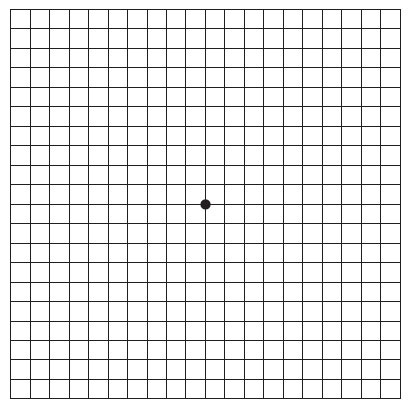 Если вы обычно носите очки, наденьте ихПристально смотрите одним глазом на центральную точку сетки, расположенной примерно на расстоянии вытянутой рукиНе отрывая (!) взгляда от центральной точки, медленно приближайте лицо к рисунку, примерно до расстояния 20-30 см.Повторите исследование другим глазом.Можно ли было видеть все четыре угла сетки, не отрывая взгляда от точки?Все ли линии казались прямыми и непрерывными?Видны ли в поле зрения, в пересечениях чёрных линий, белые точки (они могут появляться и исчезать)?Если на все вопросы ответ положительный, то очевидных признаков нарушения зрительных функций глаза нет, и макулярная (центральная) область сетчатки в норме. Линии сетки должны быть ровными и без пробелов, а её поле - без серых пятен.Если же линии выглядят волнистыми или искривленными, лучше обратиться к врачу немедленно !При достижении возраста около 60 лет рекомендуется проверять зрение тестом Амслера раз в месяц.При возникновении каких-либо вопросов, в случаях, когда требуется срочная консультация Вы должны незамедлительно обратиться к Вашему лечащему врачу по телефонам: (499) 344-0104 или (495) 290-09-39.